Publicado en Toledo el 29/07/2021 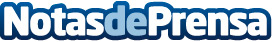 Emcesa apuesta por la sostenibilidad integral en su producciónLa compañía toledana está desarrollando diversas iniciativas alineadas con el cumplimiento de los ODS de Naciones Unidas. El medio ambiente, la calidad del agua y el ahorro energético son prioridades para la empresa de productos cárnicos. El próximo mes de agosto, Emcesa y el Banco de Alimentos de Toledo procederán a firmar un Acuerdo de Colaboración en el que la empresa cárnica donará 300 kilogramos mensuales de platos preparadosDatos de contacto:Laura Sánchez917217929Nota de prensa publicada en: https://www.notasdeprensa.es/emcesa-apuesta-por-la-sostenibilidad-integral Categorias: Nacional Gastronomía Ecología Industria Alimentaria Consumo http://www.notasdeprensa.es